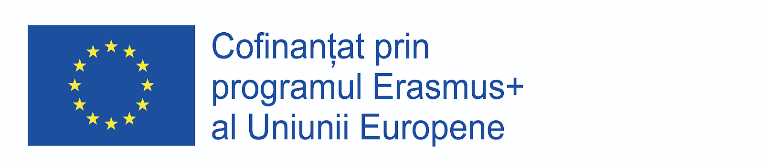 READING for LIFE2019-1-RO01-KA229-063065_1REFUGEE Lesson PlanLiceul Tehnologic Octavian Goga Jibou, RomaniaTeacher: Melinda Nagy, Gabriel BarjacAge group: 12-14Aims of the activity:To promote cross-cultural understanding and toleranceTo encourage planning, collaboration and teamworkTo raise awareness of World Refugee DayTo give pupils an opportunity to be creativeTo develop presentation skillsProject materials: coloured pens, pencils or crayons, paper, a large sheet of card, scissors, glue, laptop, internet, videoprojectorActivity 1: definition of the word refugee – group work, them whole group discussionsActivity 2: watching videos on Netflix “Refugee” and on YouTube:https://www.youtube.com/watch?v=XrHHJIQ5fy8&feature=emb_logo https://www.youtube.com/watch?v=__btyYMCzIw&feature=emb_logo Activity 3: Discussions based on the video:Why do refugees leave their country? What do they leave behind? What’s the difference between travelling to another country for a holiday and being a refugee?Activity 4: POSTER CREATION – TASK:Refugee project taskA group of refugee children are coming to live in your town. They are the same age as you. They can’t speak your language but some of them can speak English. They don’t know much about life in your town and they don’t know anybody. This is an opportunity for the refugees and also for you and your friends to find out about a new culture. You are going to plan some activities to welcome the children to your town, to help them make new friends and to share useful information. Follow the steps to complete your project.Activity 5: Poster presentations and feedback from the class. 